The City School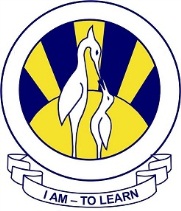 North Nazimabad Boys CampusTopic: Mixed Concept (Paper I)Mr. Mohsin ZakiSubject: MathematicsGrade: 09 S- NQ1: Evaluate:										 a)   b) 0.3 × 2.9Q2: Given that 4(9-3𝑥) ≤ 11/2, find the smallest possible value of   if 𝑥 is an integer.Q3: The perimeter of a rectangle is given by P=2(B+L),Find L when B = 6 cm and P = 42 cm.                                                            Make B as the subject of the formula  Q4: Solve the following equations by factorization.     a      x2-15x -54=0				b. 2x2- 7x-9=0	     c      x2-12x+32=0				d. 2x2+ 13x +6=0Q5: The area of a rectangle is 92cm2. If the length of rectangle is 4cm longer than the width, find the width of rectangle.Q6: The base of a triangle is 4cm more than the altitude. If the area of triangle is 49cm2, calculate the altitude  of triangle, giving your answer correct to two decimal places.Q7: The table below shows the number of a popular magazine sold to customer in different shops in the month of AprilEstimate the mean of the distribution.									Q8: The following table shows the frequency distribution of the masses, in kg, of 21 members of a sports club.Draw the histogram of this distribution.									Q9: The table below shows the height of 65 plants. Draw the histogram of this distribution.					Q10: Find the total area of A and B considering that A and B both are squares:								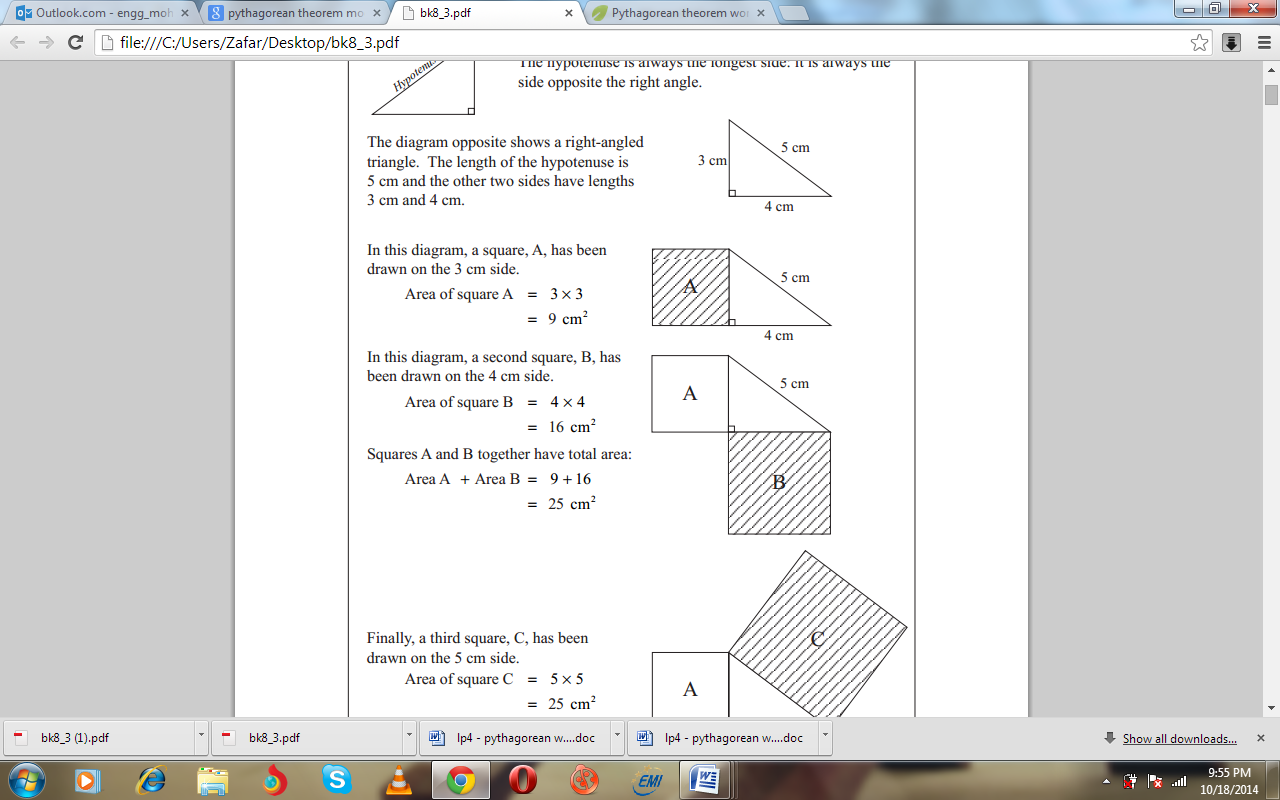 Number of magazine sold70-7475-7980-8485-8990-9495-99100-104Frequency41115241893Mass (kg)53-5555-5757-5959-6161-63Frequency26841Height of plants0 ≤ h ≤ 2020 ≤ h ≤ 3030 ≤ h ≤4040 ≤ h ≤ 6060 ≤ h ≤ 100Frequency820151210